NEIGHBOURHOOD PLAN FOR MALTON & NORTON 2020-2027SUSTAINABILITY ASSESSMENTAs Updated June 2023PREPARED ON BEHALF OFMALTON AND NORTON TOWN COUNCILSPrepared By:Mike Dando BA (Hons) BPI23 Victoria Avenue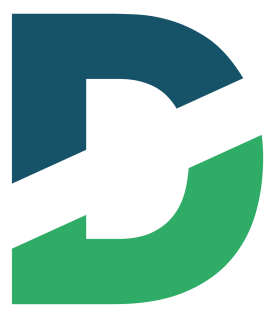 HarrogateHG1 5RDTel: 01423 525456Email: m.dando@directionsplanning.co.uk16th June 2023THE BENCHMARK CRITERIAThese are the definitions, with illustrative examples, of the criteria that have been used in order to assess/benchmark the impact of each policy, representing the environmental, social and economic dimensions of sustainability:-Biodiversity – wildlife sites, habitats, features plus geological sites and features. Also strategic wildlife value, i.e. green and blue infrastructure.Landscape – character, views, attractiveness. Taking account of Special Landscape Areas and conservation areas.Heritage – conservation area, listed buildings, positive buildings, non-designated heritage assets, archaeological interest. Natural Resources – covering air, water and soil quality/pollution.Movement – traffic levels/congestion/flow, public transport, cycling, walking and accessibility to facilities.Open Spaces – spaces available for outdoor recreation and leisure.Community – health, education, social, cultural and indoor leisure and recreation facilities.Housing Provision – housing levels.Safety/Security – e.g. in relation to crime, traffic, health/safety.Social Inclusion – inclusion/exclusion, equality/inequality. Taking account of poorer and disadvantaged members of society, e.g. older people, the very young, non-car owners.Businesses – local businesses, business/industrial sectors more generally.Jobs/Training – levels of and opportunities for.THE SCORING OF IMPACTSsignificant positive impact = ++some positive benefit = +no overall impact or not applicable = 0some negative impact = -significant negative effects = --uncertain as to benefits/effects/impact = ?SUMMARY ANALYSISSummary Impact 1 = impact/contribution of policies as a whole on/to individual sustainability benchmark criteria-Overall +ve-No negatives-Weak positives (i.e. positive score of 2 or less) – Housing ProvisionSummary Impact 2 = Impact/contribution of individual policies on sustainability/benchmark criteria as a wholeOverall +ve-No negatives-Weak positives (i.e. positive score of 2 or less) – TM2; TM7; E2; HD3; HD11POLICY – TM1: PROTECTION & ENHANCEMENT OF PEDESTRIAN, CYCLE AND BRIDLEWAY NETWORKSPOLICY – TM1: PROTECTION & ENHANCEMENT OF PEDESTRIAN, CYCLE AND BRIDLEWAY NETWORKSPOLICY – TM1: PROTECTION & ENHANCEMENT OF PEDESTRIAN, CYCLE AND BRIDLEWAY NETWORKSBENCHMARK CRITERION                 IMPACT                                                                          EXPLANATIONBENCHMARK CRITERION                 IMPACT                                                                          EXPLANATIONBENCHMARK CRITERION                 IMPACT                                                                          EXPLANATIONBiodiversity    +?Highlighted improvement route TM1 crosses the River Derwent SAC with the acceptability of any improvements being subject to no adverse effect on the SAC.  It also abuts SINC2 adjacent to the river. 5 of the 8 improvement routes fall within or abut Green & Blue Infrastructure corridors. Any improvement works would be subject to both NPPF and Local Plan Strategy (Policy SP14) provisions in respect of biodiversity gain. The policy clause in respect of providing corridors of tree planting in association with route development offers some scope for biodiversity gain.Landscape     +5 of the 8 improvement routes fall within or abut Green & Blue Infrastructure corridors. Any improvement works would be subject to this plan’s provisions in respect of infrastructure enhancement. The policy clause in respect of providing corridors of tree planting in association with route development offers particular scope for landscape gain.Heritage     0No likely overall impactNatural Resources     +Policy seeks to improve public rights of way/cycling provision, reducing motorised vehicle, particularly private car, use as a result, with a possible positive impact on traffic congestion and local air quality.Movement     +Policy seeks to improve public rights of way/cycling provision, reducing motorised vehicle, particularly private car, use as a result, with a possible positive impact on traffic congestion.Open Spaces     +Improvement of the highlighted routes will have positive benefits in terms of spaces available for outdoor recreation and leisure.Community     0No likely overall impact.Housing Provision     0No likely overall impact.Safety/Security     +Policy seeks to improve public rights of way/cycling provision, reducing motorised vehicle, particularly private car, use as a result, with a possible positive impact on local air quality/health. Policy clauses re improving the user’s experience of the networks specifically address safe and secure cycle parking and designing-in of natural route surveillance to promote safety.Social Inclusion     +Policy seeks to improve public rights of way/cycling provision impacting positively on non-car users such as older people, the disabled and young people and on poorer members of society.Businesses    +?If development to improve highlighted routes takes place, it could have positive implications for local businesses i.e. more work, but impossible to be certain at time of assessment.Jobs/Training    +?If development to improve highlighted routes takes place, it could have positive implications for jobs/training, but impossible to be certain at time of assessment.POLICY – TM2: NEW PEDESTRIAN AND CYCLE RIVER/RAILWAY CROSSINGPOLICY – TM2: NEW PEDESTRIAN AND CYCLE RIVER/RAILWAY CROSSINGPOLICY – TM2: NEW PEDESTRIAN AND CYCLE RIVER/RAILWAY CROSSINGBENCHMARK CRITERION                 IMPACT                                                                          EXPLANATIONBENCHMARK CRITERION                 IMPACT                                                                          EXPLANATIONBENCHMARK CRITERION                 IMPACT                                                                          EXPLANATIONBiodiversity     0No likely overall impact.Landscape     0No likely overall impact.Heritage     0No likely overall impact.Natural Resources     0No likely overall impact.Movement     +Policy seeks to keep open the possibility of future river and/or rail pedestrian/cycle crossing thereby keeping options open for improved sustainable travel/accessibility and reduced congestion and air pollution.Open Spaces     0No likely overall impact.Community     0No likely overall impact.Housing Provision     0No likely overall impact.Safety/Security    +?In keeping open the possibility of future crossings, there is the future potential for reducing motorised vehicle, particularly private car, use as a result, with a possible positive impact on local air quality/health.Social Inclusion    +?In keeping open the possibility of future crossings, potential futures positive impacts on non-car users such as older people, the disabled and young people and on poorer members of society exist.Businesses     0No likely overall impact.Jobs/Training     0No likely overall impact.POLICY – TM3: HIGHWAY IMPROVEMENT SCHEMESPOLICY – TM3: HIGHWAY IMPROVEMENT SCHEMESPOLICY – TM3: HIGHWAY IMPROVEMENT SCHEMESBENCHMARK CRITERION                 IMPACT                                                                          EXPLANATIONBENCHMARK CRITERION                 IMPACT                                                                          EXPLANATIONBENCHMARK CRITERION                 IMPACT                                                                          EXPLANATIONBiodiversity     0No likely overall impact.Landscape     0No likely overall impact.Heritage     0No likely overall impact.Natural Resources     0No likely overall impact.Movement    ++Policy seeks to keep open the possibility of future highway improvement schemes thereby keeping prospects open for reduced traffic volumes and improved congestion and traffic flow in Malton & Norton town centres, improving accessibility to town centre services.Open Spaces     0No likely overall impact.Community     0No likely overall impact.Housing Provision     0No likely overall impact.Safety/Security     +In keeping open the possibility of future highway improvements to relieve town centres congestion, there is the future potential for possible positive impacts on town centres air quality and therefore health. Also on local traffic safety.Social Inclusion     0No likely overall impact.Businesses     0No likely overall impact.Jobs/Training     0No likely overall impact.POLICY – TM4: COUNTY BRIDGE LEVEL CROSSINGPOLICY – TM4: COUNTY BRIDGE LEVEL CROSSINGPOLICY – TM4: COUNTY BRIDGE LEVEL CROSSINGBENCHMARK CRITERION                 IMPACT                                                                          EXPLANATIONBENCHMARK CRITERION                 IMPACT                                                                          EXPLANATIONBENCHMARK CRITERION                 IMPACT                                                                          EXPLANATIONBiodiversity     0No likely overall impact.Landscape     0No likely overall impact.Heritage     0No likely overall impact.Natural Resources     0No likely overall impact.Movement    ++Policy seeks to bring about improvements to this bottleneck crossing, thereby improving traffic flow, reducing congestion, and improving conditions for pedestrians and cyclists.Open Spaces     0No likely overall impact.Community     0No likely overall impact.Housing Provision     0No likely overall impact.Safety/Security     +The proposed improvements would improve the safety of pedestrians and cyclists. The reduction of congestion would also bring about air quality and associated health benefits.Social Inclusion     +Improvements benefitting pedestrians and cyclists are likely to impact positively on non-car users such as older people, the disabled and young people and on poorer members of society.Businesses    +?If development to improve the crossing takes place, it could have positive implications for local businesses i.e. more work, but impossible to be certain at time of assessment.Jobs/Training    +?If development to improve the crossing takes place, it could have positive implications for jobs/training, but impossible to be certain at time of assessment.POLICY – TM5: NEW VEHICULAR RIVER/RAILWAY CROSSINGSPOLICY – TM5: NEW VEHICULAR RIVER/RAILWAY CROSSINGSPOLICY – TM5: NEW VEHICULAR RIVER/RAILWAY CROSSINGSBENCHMARK CRITERION                 IMPACT                                                                          EXPLANATIONBENCHMARK CRITERION                 IMPACT                                                                          EXPLANATIONBENCHMARK CRITERION                 IMPACT                                                                          EXPLANATIONBiodiversity     0No likely overall impact.Landscape     0No likely overall impact.Heritage     0No likely overall impact.Natural Resources     0No likely overall impact.Movement    ++Policy seeks to keep open the possibility of future river and/or rail vehicular crossings thereby keeping options open for reducing congestion at the existing bottleneck level crossing.Open Spaces     0No likely overall impact.Community     0No likely overall impact.Housing Provision     0No likely overall impact.Safety/Security     +In keeping open the possibility of future crossings relieve town centres congestion, there is the future potential for possible positive impacts on town centres air quality and therefore health. Also on local traffic safety.Social Inclusion     0No likely overall impact.Businesses     0No likely overall impact.Jobs/Training     0No likely overall impact.POLICY – TM6: DEVELOPMENT ON NON-ALLOCATED SITESPOLICY – TM6: DEVELOPMENT ON NON-ALLOCATED SITESPOLICY – TM6: DEVELOPMENT ON NON-ALLOCATED SITESBENCHMARK CRITERION                 IMPACT                                                                          EXPLANATIONBENCHMARK CRITERION                 IMPACT                                                                          EXPLANATIONBENCHMARK CRITERION                 IMPACT                                                                          EXPLANATIONBiodiversity  +/-?Could have some negative impact on biodiversity depending on the biodiversity value of any non-allocated land in question, but this could be balanced out through biodiversity gain requirements. Without information on the land to be developed, it is impossible to predict whether positive or negative at time of assessment.Landscape  +/-?Could have some negative impact on landscape depending on the landscape value of any non-allocated land in question, but this could be balanced out by new landscaping proposals. Without information on the land to be developed, it is impossible to predict whether positive or negative at time of assessment.Heritage  +/-?Could have some negative impact on heritage depending on the heritage value of any non-allocated land in question or of buildings/the area in its setting , but could be balanced out by restoration of heritage assets through development. Without information on the land to be developed, it is impossible to predict whether positive or negative at time of assessment.Natural Resources  +/-?Development is likely to have at least some impact on air, water and soil resources. Without information on the land to be developed, it is impossible to predict whether positive or negative at time of assessment.Movement     +Policy seeks to ensure that any development brings about a net improvement in terms of movement.Open Spaces  +/-?Could have some negative impact on open spaces depending on the open space value of any non-allocated brownfield land in question for leisure/recreation, but could equally have a positive impact through new provision. Without information on the land to be developed, it is impossible to predict whether positive or negative at time of assessment.Community  +/-?Could result in new school, health, local service provision to meet need generated by new development resulting in some overall positive impact, but could equally be a development of former community facilities. Without information on the land to be developed, it is impossible to predict whether positive or negative at time of assessment.Housing Provision   +?If housing development, could have positive impact on housing numbers. Safety/Security     0No likely overall impact.Social Inclusion     0No likely overall impact.Businesses   ++Any development is likely to have a positive impact on the construction industry. If new economic development, could have positive impact on other businesses.Jobs/Training     +Development is likely to have some positive impact on jobs and training.POLICY – TM7: ELECTRIC VEHICLE CHARGING INFRASTRUCTUREPOLICY – TM7: ELECTRIC VEHICLE CHARGING INFRASTRUCTUREPOLICY – TM7: ELECTRIC VEHICLE CHARGING INFRASTRUCTUREBENCHMARK CRITERION                 IMPACT                                                                          EXPLANATIONBENCHMARK CRITERION                 IMPACT                                                                          EXPLANATIONBENCHMARK CRITERION                 IMPACT                                                                          EXPLANATIONBiodiversity     0No likely overall impact.Landscape     0No likely overall impact.Heritage     0No likely overall impact.Natural Resources     +Policy requires electric vehicle charging infrastructure provision to minimum standards in new development with encouragement of enhanced standards in and around the Malton AQMA. The increased provision for electric vehicles will have likely positive impacts on electric vs petrol/diesel vehicle use, thereby positively impacting air quality and pollution levels across the Neighbourhood Area and particularly in and around the AQMA.Movement    +?Hoped for increased electric vehicle use and improved air quality as a result of policy may encourage greater levels of walking and cycle use.Open Spaces     0No likely overall impact.Community     0No likely overall impact.Housing Provision     0No likely overall impact.Safety/Security    +?Hoped for increased electric vehicle use and improved air quality as a result of policy may have knock-on health benefits.Social Inclusion    +?Hoped for increased electric vehicle use and improved air quality as a result of policy may encourage greater levels of walking and cycle use, to benefit of non-car users such as older people, the disabled and young people and on poorer members of society.Businesses    +?If development to install infrastructure takes place, it could have positive implications for local businesses i.e. more work, but impossible to be certain at time of assessment.Jobs/Training    +?If development to install infrastructure takes place, it could have positive implications for jobs/training, but impossible to be certain at time of assessment.POLICY – TM8: TRAFFIC MANAGEMENT PLANSPOLICY – TM8: TRAFFIC MANAGEMENT PLANSPOLICY – TM8: TRAFFIC MANAGEMENT PLANSBENCHMARK CRITERION                 IMPACT                                                                          EXPLANATIONBENCHMARK CRITERION                 IMPACT                                                                          EXPLANATIONBENCHMARK CRITERION                 IMPACT                                                                          EXPLANATIONBiodiversity     0No likely overall impact.Landscape     0No likely overall impact.Heritage    +?Policy may have positive impacts if construction traffic is routed away from the neighbourhood area’s 3 conservation areas in terms of reduced impact of heavy lorries (e.g. vibrations) on heritage assets.Natural Resources    +?Policy may have positive impacts if construction traffic is routed away from the town centres in terms of reduced impact of heavy lorries on AQMA air quality.Movement     +Policy seeks to regulate construction traffic levels, flow and congestion impacts to the benefit of local residents.Open Spaces     0No likely overall impact.Community     0No likely overall impact.Housing Provision     0No likely overall impact.Safety/Security     +Policy seeks to regulate construction traffic levels, flow and congestion impacts to the benefit of local residents.Social Inclusion     0No likely overall impact.Businesses    -?Policy may have negative impacts on haulage and constructions businesses in terms operational logistics relating to development sites.Jobs/Training     0No likely overall impact.POLICY – RC1: MALTON & NORTON RIVER CORRIDOR DEVELOPMENTPOLICY – RC1: MALTON & NORTON RIVER CORRIDOR DEVELOPMENTPOLICY – RC1: MALTON & NORTON RIVER CORRIDOR DEVELOPMENTBENCHMARK CRITERION                 IMPACT                                                                          EXPLANATIONBENCHMARK CRITERION                 IMPACT                                                                          EXPLANATIONBENCHMARK CRITERION                 IMPACT                                                                          EXPLANATIONBiodiversity    +?Site RC1 abuts the River Derwent SAC and/or SINC, with the acceptability of any development being subject to no adverse effect on the SAC. It also falls within the Derwent Green & Blue Infrastructure Corridor. Any development would be subject to both NPPF and Local Plan Strategy (Policy SP14) provisions in respect of biodiversity gain.Landscape     +The site falls within the Derwent Green & Blue Infrastructure Corridor. Any improvement works would be subject to this plan’s provisions in respect of infrastructure enhancement. Development would also be subject to the policy clause regarding maintenance or enhancement of existing landscape quality.Heritage    +?The site falls within the Malton Town Centre Conservation Area. Development would be subject to the policy clause regarding the conservation or enhancement of the significance of heritage assets including their settings and subject also to policies HD1-5 of this plan regarding heritage and design.Natural Resources     0No likely overall impact.Movement     +Policy supports the development of enhanced footpath, cycleway and bridleway provision along the river frontage which is likely to have positive impacts in terms of sustainable travel and accessibility of facilities.Open Spaces     +Policy seeks to improve the quality of riverside open space for leisure and recreation.Community     +Policy supports the development of a new picnic area, improved riverside seating and café/refreshment facilities which is likely to have a positive impact in terms of leisure and recreational facilities.Housing Provision     0No likely overall impact.Safety/Security     +Policy support for sustainable travel and flood risk clause are likely to have positive impacts in terms of health and safety of riverside users.Social Inclusion     +Improvements benefitting pedestrians and cyclists are likely to impact positively on non-car users such as older people, the disabled and young people and on poorer members of society.Businesses    +?If developments supported take place, they could have positive implications for local businesses i.e. more work, but impossible to be certain at time of assessment.Jobs/Training    +?If developments supported take place, they could have positive implications for jobs/training, but impossible to be certain at time of assessment.POLICY – RC2: REGENERATION OF LAND NORTH AND SOUTH OF COUNTY BRIDGEPOLICY – RC2: REGENERATION OF LAND NORTH AND SOUTH OF COUNTY BRIDGEPOLICY – RC2: REGENERATION OF LAND NORTH AND SOUTH OF COUNTY BRIDGEBENCHMARK CRITERION                 IMPACT                                                                          EXPLANATIONBENCHMARK CRITERION                 IMPACT                                                                          EXPLANATIONBENCHMARK CRITERION                 IMPACT                                                                          EXPLANATIONBiodiversity    +?Site RC2 abuts the River Derwent SAC and/or SINC, with the acceptability of any development being subject to no adverse effect on the SAC. It also falls within the Derwent Green & Blue Infrastructure Corridor. Any development would be subject to both NPPF and Local Plan Strategy (Policy SP14) provisions in respect of biodiversity gain.Landscape    +?The site falls within the Derwent Green & Blue Infrastructure Corridor. Any improvement works would be subject to this plan’s provisions in respect of infrastructure enhancement. Heritage    +?The site falls within the Malton Town Centre and Norton-on-Derwent Conservation Areas. Development would be subject to policy clauses regarding the preservation and/or enhancement of the character and appearance of those areas, and the conservation or enhancement of the significance of heritage assets including their settings. Development would also be subject to policies HD1-7 of this plan regarding heritage and design.Natural Resources     +The policy clause regarding the incorporation, in development, of low emission measures to ensure that the overall impact on AQMA air quality is mitigated will have a positive impact on air quality/pollution.Movement     +The policy clause regarding the maximisation of opportunities to improve pedestrian, cycle and motorised vehicular access across the River Derwent and York/Scarborough Railway Line will have a positive impact on traffic flows/congestion and on sustainable travel.Open Spaces     0No overall likely impact.Community     0The policy clause regarding the retention/replacement of public conveniences within the site ensures the maintenance of an existing community facility.Housing Provision    -?The policy exclusion of housing as a regeneration use on the site may have a negative impact on local housing provision in a potentially attractive residential location.Safety/Security     +The policy’s movement, low emission and flooding provisions will have positive impacts in terms of health and safety.Social Inclusion     0Development benefitting pedestrians and cyclists are likely to impact positively on non-car users such as older people, the disabled and young people and on poorer members of society. Conversely the exclusion of housing use and with that potential affordable housing provision may have a negative impact.Businesses    +?If development-related regeneration takes place, it could have positive implications for local businesses i.e. more work, but impossible to be certain at time of assessment.Jobs/Training    +?If development-related regeneration takes place, it could have positive implications for jobs/training, but impossible to be certain at time of assessment.POLICY – E1: PROTECTION OF LOCAL GREEN SPACEPOLICY – E1: PROTECTION OF LOCAL GREEN SPACEPOLICY – E1: PROTECTION OF LOCAL GREEN SPACEBENCHMARK CRITERION                 IMPACT                                                                          EXPLANATIONBENCHMARK CRITERION                 IMPACT                                                                          EXPLANATIONBENCHMARK CRITERION                 IMPACT                                                                          EXPLANATIONBiodiversity    ++Designates and so bestows effective Green Belt protection to a number of sites with local and or infrastructure/habitat network value for biodiversity, so making a positive contribution.Landscape    ++Designates and so bestows effective Green Belt protection to a number of sites with acknowledged landscape value (e.g. within the NA’s conservation areas and green infrastructure), so making a positive contribution.Heritage    ++Designates and so bestows effective Green Belt protection to a number of sites with acknowledged heritage value (e.g. within the NA’s conservation areas), so making a positive contribution.Natural Resources     0No likely overall impact.Movement     0No likely overall impact.Open Spaces    ++Designates and so bestows effective Green Belt protection to a number of sites with local and or infrastructure value for open space recreation, so making a positive contribution.Community     0No likely overall impact.Housing Provision     0No likely overall impact.Safety/Security     0No likely overall impact.Social Inclusion     +The recreational function of a number of open spaces will be protected through the policy’s operation, maintaining/improving the opportunities for all freely to enjoy the many benefits of outdoor recreation.Businesses  +/-?The designation may have implications for some of the sites in private ownership/with commercial interests in terms of restrictions on future development. Conversely, owners may welcome the protected open space use which the designation confers.Jobs/Training     0No likely overall impact.POLICY – E2: ENHANCEMENT OF LOCAL GREEN SPACEPOLICY – E2: ENHANCEMENT OF LOCAL GREEN SPACEPOLICY – E2: ENHANCEMENT OF LOCAL GREEN SPACEBENCHMARK CRITERION                 IMPACT                                                                          EXPLANATIONBENCHMARK CRITERION                 IMPACT                                                                          EXPLANATIONBENCHMARK CRITERION                 IMPACT                                                                          EXPLANATIONBiodiversity     0Enhancement could result in biodiversity benefits but impossible to be certain at time of assessment.Landscape     0Enhancement could result in landscape benefits but impossible to be certain at time of assessment.Heritage     0Enhancement could result in heritage benefits but impossible to be certain at time of assessment.Natural Resources     0Enhancement could result in natural resource benefits, e.g. to soil or water but impossible to be certain at time of assessment.Movement     0Enhancement could result in accessibility benefits but impossible to be certain at time of assessment.Open Spaces    ++Enhancement very likely to result in open space benefits.Community     0No likely overall impact.Housing Provision     0No likely overall impact.Safety/Security     0Enhancement could result in safety/security benefits but impossible to be certain at time of assessment.Social Inclusion     0Enhancement could result in social inclusion benefits (e.g. greater access to sites for all where current access limited or prevented) but impossible to be certain at time of assessment.Businesses     0Enhancement could result in benefits for private owners but impossible to be certain at time of assessment. Owners unlikely to agree to enhancements that would impact negatively on their interests.Jobs/Training     0Enhancement could have implications for jobs/training but impossible to be certain at time of assessment.POLICY – E3: OPEN SPACE IN NEW DEVELOPMENTPOLICY – E3: OPEN SPACE IN NEW DEVELOPMENTPOLICY – E3: OPEN SPACE IN NEW DEVELOPMENTBENCHMARK CRITERION                 IMPACT                                                                          EXPLANATIONBENCHMARK CRITERION                 IMPACT                                                                          EXPLANATIONBENCHMARK CRITERION                 IMPACT                                                                          EXPLANATIONBiodiversity     +The policy clause expectation to create a variety of habitats within varied topography should lead to positive impacts in terms of biodiversity gains.Landscape     +The policy’s addressing of ‘provision of individual and interesting places for recreation’, ‘play areas constructed of varied materials’ and ‘habitat incorporation within varied topography’ should result in positive landscape impacts.Heritage     0No likely overall impact.Natural Resources    +?New open space provision could result in soil, water and air benefits but impossible to be certain at time of assessment.Movement    +?New open space provision could result in accessibility benefits, but impossible to be certain at time of assessment.Open Spaces    ++Policy is very likely to result in open space benefits.Community     0No likely overall impact.Housing Provision     0No likely overall impact.Safety/Security    +?New open space provision could result in safety/security benefits but impossible to be certain at time of assessment.Social Inclusion     +New open space provision likely to result in social inclusion benefits (e.g. access to open space for more people where previously limited or no access).Businesses    +?New open space provision could have positive implications for local businesses i.e. more work, but impossible to be certain at time of assessment.Jobs/Training    +?New open space provision could have implications for jobs/training but impossible to be certain at time of assessment.POLICY – E4: GREEN & BLUE INFRASTRUCTUREPOLICY – E4: GREEN & BLUE INFRASTRUCTUREPOLICY – E4: GREEN & BLUE INFRASTRUCTUREBENCHMARK CRITERION                 IMPACT                                                                          EXPLANATIONBENCHMARK CRITERION                 IMPACT                                                                          EXPLANATIONBENCHMARK CRITERION                 IMPACT                                                                          EXPLANATIONBiodiversity     +The wildlife corridor function of green infrastructure should be both protected and enhanced through the policy’s operation.Landscape     +The amenity function of green infrastructure should be both protected and enhanced through the policy’s operation.Heritage     0While there is heritage interest within and/or close to identified GBI, there is unlikely to be any noticeable positive or negative overall impact on that interest.Natural Resources     0While the River Derwent and minor tributaries are features of identified GBI, there is unlikely to be any noticeable positive or negative overall impact on those water resources.Movement     +The proposed PROW improvements highlighted elsewhere in the NDP represent specific proposed movement enhancements within GBI, and constitute a likely measurable positive impact.Open Spaces     +The recreational corridor function of green infrastructure should be both protected and enhanced through the policy’s operation.Community     0No likely overall impact.Housing Provision     0No likely overall impact.Safety/Security     0No likely overall impact.Social Inclusion     +The recreational corridor function of green infrastructure should be both protected and enhanced through the policy’s operation, maintaining/improving the opportunities for all to enjoy the many benefits of outdoor recreation.Businesses     0No likely overall impact.Jobs/Training     0No likely overall impact.POLICY – E5: HIGH MALTON VISUALLY IMPORTANT UNDEVELOPED AREA (VIUA)POLICY – E5: HIGH MALTON VISUALLY IMPORTANT UNDEVELOPED AREA (VIUA)POLICY – E5: HIGH MALTON VISUALLY IMPORTANT UNDEVELOPED AREA (VIUA)BENCHMARK CRITERION                 IMPACT                                                                          EXPLANATIONBENCHMARK CRITERION                 IMPACT                                                                          EXPLANATIONBENCHMARK CRITERION                 IMPACT                                                                          EXPLANATIONBiodiversity     +The policy seeks to safeguard trees and hedgerows which are contribute to the character and appearance of the VIUA.Landscape    ++The policy seeks to safeguard the VIUA’s character, views/vistas and trees/hedgerows which contribute significantly to the character and appearance of the settlement of Malton. Heritage     0No likely overall impact.Natural Resources     0No likely overall impact.Movement     0No likely overall impact.Open Spaces    +?The policy seeks to safeguard an open space which although not open for recreational use itself, contributes markedly to the recreational enjoyment of those who walk its adjoining public footpaths.Community     0No likely overall impact.Housing Provision     0No likely overall impact.Safety/Security     0No likely overall impact.Social Inclusion     0No likely overall impact.Businesses     0No likely overall impactJobs/Training     0No likely overall impact.POLICY – E6: GATEWAYSPOLICY – E6: GATEWAYSPOLICY – E6: GATEWAYSBENCHMARK CRITERION                 IMPACT                                                                          EXPLANATIONBENCHMARK CRITERION                 IMPACT                                                                          EXPLANATIONBENCHMARK CRITERION                 IMPACT                                                                          EXPLANATIONBiodiversity     0No likely overall impact.Landscape     +The policy seeks to protect key nationally and locally important views and is expected to have a positive landscape impact.Heritage     +The policy seeks to protect key conservation area views and is expected to have a positive landscape impact.Natural Resources     0No likely overall impact.Movement     0No likely overall impact.Open Spaces     0No likely overall impact.Community     0No likely overall impact.Housing Provision     0No likely overall impact.Safety/Security     0No likely overall impact.Social Inclusion     +The protection of freely available views of national and local value will maintain and possibly improve the opportunities for all to enjoy such views into the future.Businesses     0No likely overall impact.Jobs/Training     0No likely overall impact.POLICY – E7: DEVELOPMENT AFFECTING THE MALTON AQMAPOLICY – E7: DEVELOPMENT AFFECTING THE MALTON AQMAPOLICY – E7: DEVELOPMENT AFFECTING THE MALTON AQMABENCHMARK CRITERION                 IMPACT                                                                          EXPLANATIONBENCHMARK CRITERION                 IMPACT                                                                          EXPLANATIONBENCHMARK CRITERION                 IMPACT                                                                          EXPLANATIONBiodiversity     +Air quality improvements plus possible new green infrastructure pursuant to policy should result in some local biodiversity benefits.Landscape    +?Possible green infrastructure provision may have local landscape benefits.Heritage     +Air quality improvements should benefit buildings in the Malton Town Centre Conservation Area currently impacted by effects pf pollution on stonework.Natural Resources    ++Policy will have direct positive impacts on local air quality/pollution.Movement     0No likely overall impact.Open Spaces    +?Possible green infrastructure provision may have local open space benefits.Community     0No likely overall impact.Housing Provision     0No likely overall impact.Safety/Security     +Air quality improvements should have positive impacts on health.Social Inclusion    +?Air quality improvements, while benefitting all, may have a proportionately greater positive impact on the health of the old, young and vulnerable.Businesses     -The incorporation of mitigation measures as required by policy may result in more work and greater costs to businesses involved in AQMA development.Jobs/Training     0No likely overall impact.POLICY – CF1: NORTON’S SWIMMING POOLPOLICY – CF1: NORTON’S SWIMMING POOLPOLICY – CF1: NORTON’S SWIMMING POOLBENCHMARK CRITERION                 IMPACT                                                                          EXPLANATIONBENCHMARK CRITERION                 IMPACT                                                                          EXPLANATIONBENCHMARK CRITERION                 IMPACT                                                                          EXPLANATIONBiodiversity     0No likely overall impact. Policy clause re the River Derwent SAC will ensure no adverse effect on the SAC’s integrity.Landscape     0No likely overall impact.Heritage     0No likely overall impact.Natural Resources     0No likely overall impact.Movement     +Any provision of off-road parking will have a positive impact in respect of traffic flow on Church Street and improved accessibility to leisure facilities.Open Spaces     0No likely overall impact.Community    ++Possible improvements to Norton’s swimming pool will have a definite positive impact on community facilities.Housing Provision     0No likely overall impact.Safety/Security     0No likely overall impact.Social Inclusion    +?Possible improvements to Norton’s swimming pool could encourage the coming together of the community and have a positive impact on inclusiveness within the community.Businesses    +?If development works take place, they could have positive implications for local businesses i.e. more work, but impossible to be certain at time of assessment.Jobs/Training    +?If development works take place, they could have positive implications for jobs/training, but impossible to be certain at time of assessment.POLICY – CF2: MALTON COMMUNITY SPORTS CENTREPOLICY – CF2: MALTON COMMUNITY SPORTS CENTREPOLICY – CF2: MALTON COMMUNITY SPORTS CENTREBENCHMARK CRITERION                 IMPACT                                                                          EXPLANATIONBENCHMARK CRITERION                 IMPACT                                                                          EXPLANATIONBENCHMARK CRITERION                 IMPACT                                                                          EXPLANATIONBiodiversity     0No likely overall impact. Landscape     0No likely overall impact.Heritage     0No likely overall impact.Natural Resources     0No likely overall impact.Movement     +Provision of off-road car parking as a policy requirement will result in less on-road parking, congestion and improved traffic flows on the adjacent road.Open Spaces     0No likely overall impact.Community    ++Possible improvements to Malton’s community sports centre will have a definite positive impact on community facilities.Housing Provision     0No likely overall impact.Safety/Security     0No likely overall impact.Social Inclusion    +?Possible improvements to Malton’s community sports centre could encourage the coming together of the community and have a positive impact on inclusiveness within the community.Businesses    +?If development works take place, they could have positive implications for local businesses i.e. more work, but impossible to be certain at time of assessment.Jobs/Training    +?If development works take place, they could have positive implications for jobs/training, but impossible to be certain at time of assessment.POLICY – CF3: MEDICAL CENTRE DEVELOPMENTPOLICY – CF3: MEDICAL CENTRE DEVELOPMENTPOLICY – CF3: MEDICAL CENTRE DEVELOPMENTBENCHMARK CRITERION                 IMPACT                                                                          EXPLANATIONBENCHMARK CRITERION                 IMPACT                                                                          EXPLANATIONBENCHMARK CRITERION                 IMPACT                                                                          EXPLANATIONBiodiversity     0No likely overall impact. Landscape     0No likely overall impact.Heritage     0No likely overall impact.Natural Resources     0No likely overall impact.Movement     0No likely overall impact.Open Spaces     0No likely overall impact.Community    ++Possible improvements to existing or provision of new medical facilities will have a definite positive impact on community facilities.Housing Provision     0No likely overall impact.Safety/Security     +Possible improvements to existing or provision of new medical facilities will have a positive impact on health within the community.Social Inclusion    +?Possible improvements to or provision of new medical facilities could encourage the coming together of the community and have a positive impact on inclusiveness within the community, depending on the nature of services offered within such facilities.Businesses    +?If development works take place, they could have positive implications for local businesses i.e. more work, but impossible to be certain at time of assessment.Jobs/Training    +?If development works take place, they could have positive implications for jobs/training, but impossible to be certain at time of assessment.POLICY – TC1: NEW MUSEUM AND VISITOR FACILITIESPOLICY – TC1: NEW MUSEUM AND VISITOR FACILITIESPOLICY – TC1: NEW MUSEUM AND VISITOR FACILITIESBENCHMARK CRITERION                 IMPACT                                                                          EXPLANATIONBENCHMARK CRITERION                 IMPACT                                                                          EXPLANATIONBENCHMARK CRITERION                 IMPACT                                                                          EXPLANATIONBiodiversity     0No likely overall impact. Landscape     0No likely overall impact.Heritage     +New or enhanced museum/visitor facilities are likely to stimulate increased awareness of the area’s rich heritage with potential knock-on effects in terms of the conservation of that heritage.Natural Resources     0No likely overall impact.Movement     0No likely overall impact.Open Spaces     0No likely overall impact.Community    ++Possible new or improvements to existing museum/visitor facilities will have a definite positive impact on community facilities.Housing Provision     0No likely overall impact.Safety/Security     0No likely overall impact.Social Inclusion    +?Possible improvements to or provision of new museum facilities could encourage the coming together of the community and have a positive impact on inclusiveness within the community.Businesses    +?If development works take place, they could have positive implications for local businesses i.e. more work, but impossible to be certain at time of assessment.Jobs/Training    +?If development works take place, they could have positive implications for jobs/training, but impossible to be certain at time of assessment.POLICY – TC2: ORCHARD FIELDPOLICY – TC2: ORCHARD FIELDPOLICY – TC2: ORCHARD FIELDBENCHMARK CRITERION                 IMPACT                                                                          EXPLANATIONBENCHMARK CRITERION                 IMPACT                                                                          EXPLANATIONBENCHMARK CRITERION                 IMPACT                                                                          EXPLANATIONBiodiversity     0No likely overall impact. Landscape     0No likely overall impact.Heritage     +Enhanced visitor facilities are likely to stimulate increased awareness of the site’s rich heritage with potential knock-on effects in terms of the respect for and car of that heritage. The policy’s 2nd clause will both ensure that any enhancements are carried out with no adverse effects to the site’s heritage value and potentially increase knowledge of the site.Natural Resources     0No likely overall impact.Movement     0No likely overall impact.Open Spaces     +Policy is designed to improve the recreational value of the Orchard Field open space.Community     +Development of visitor facilities will have a positive impact on community facilities.Housing Provision     0No likely overall impact.Safety/Security     0No likely overall impact.Social Inclusion     0No likely overall impact.Businesses    +?If development works take place, they could have positive implications for local businesses i.e. more work, but impossible to be certain at time of assessment.Jobs/Training    +?If development works take place, they could have positive implications for jobs/training, but impossible to be certain at time of assessment.POLICY – TC3: HOTEL DEVELOPMENTPOLICY – TC3: HOTEL DEVELOPMENTPOLICY – TC3: HOTEL DEVELOPMENTBENCHMARK CRITERION                 IMPACT                                                                          EXPLANATIONBENCHMARK CRITERION                 IMPACT                                                                          EXPLANATIONBENCHMARK CRITERION                 IMPACT                                                                          EXPLANATIONBiodiversity     0No likely overall impact.Landscape     0No likely overall impact.Heritage     0No likely overall impact.Natural Resources    -?Hotel development in a central location is likely to lead to an increase in people movements within the town centres, including motorised vehicular movements, possibly leading in turn to a negative impact on air quality in the NA.Movement    -?Hotel development is likely to lead to an increase in people movements within/into the NA, including motorised vehicular movements which may have some negative impacts on traffic congestion in the NA. Open Spaces     0No likely overall impact.Community    +?Hotel provision could add to the store of facilities available to the community, e.g. for functions, restaurant etc.Housing Provision     0No likely overall impact.Safety/Security    -?Likely increased motorised vehicular movements may have some negative effects on traffic/road safety.Social Inclusion     0No likely overall impact.Businesses    ++Provision of any new business would make a positive contribution to the NA’s economic base. Hotel provision is likely to have a positive impact on tourism.Jobs/Training     +Provision of any new business is likely to result in more jobs/training opportunities in the NA.POLICY – TC4: WENTWORTH STREETPOLICY – TC4: WENTWORTH STREETPOLICY – TC4: WENTWORTH STREETBENCHMARK CRITERION                 IMPACT                                                                          EXPLANATIONBENCHMARK CRITERION                 IMPACT                                                                          EXPLANATIONBENCHMARK CRITERION                 IMPACT                                                                          EXPLANATIONBiodiversity     0No likely overall impact.Landscape     0No likely overall impact.Heritage     0No likely overall impact.Natural Resources     0Hotel development in this central location may lead to an increase in people movements within Malton town centre, including motorised vehicular movements, possibly leading in turn to a negative impact on air quality in the NA. Conversely, the site’s existing car park function already generates such movements. No likely overall impact.Movement     0Hotel development is likely to lead to an increase in people movements within/into the NA, including motorised vehicular movements which may have some negative impacts on traffic congestion in the NA. Conversely, the site’s existing car park function already generates such movements. No likely overall impact.Open Spaces     0No likely overall impact.Community    +?Hotel provision could add to the store of facilities available to the community, e.g. for functions, restaurant etc.Housing Provision     0No likely overall impact.Safety/Security     0No likely overall impact.Social Inclusion     0No likely overall impact.Businesses    ++Provision of any new business would make a positive contribution to the NA’s economic base. Hotel provision is likely to have a positive impact on tourism.Jobs/Training     +Provision of any new business is likely to result in more jobs/training opportunities in the NA.POLICY – HRI1: PROTECTION OF HORSE RACING STABLESPOLICY – HRI1: PROTECTION OF HORSE RACING STABLESPOLICY – HRI1: PROTECTION OF HORSE RACING STABLESBENCHMARK CRITERION                 IMPACT                                                                          EXPLANATIONBENCHMARK CRITERION                 IMPACT                                                                          EXPLANATIONBENCHMARK CRITERION                 IMPACT                                                                          EXPLANATIONBiodiversity     0No likely overall impact.Landscape     0No likely overall impact.Heritage     0No likely overall impact.Natural Resources     0No likely overall impact.Movement     0No likely overall impact.Open Spaces     0No likely overall impact.Community     0No likely overall impact.Housing Provision     0No likely overall impact.Safety/Security     0No likely overall impact.Social Inclusion     0No likely overall impact.Businesses    ++Horse racing is a key local industry and potential tourism asset. The retention of stables within the NA will have a significant positive impact on the local economy.Jobs/Training    ++The retention of commercial stables will have a positive impact on local jobs and training opportunities.POLICY – HRI2: HORSE RACING ZONES AND DEVELOPMENTPOLICY – HRI2: HORSE RACING ZONES AND DEVELOPMENTPOLICY – HRI2: HORSE RACING ZONES AND DEVELOPMENTBENCHMARK CRITERION                 IMPACT                                                                          EXPLANATIONBENCHMARK CRITERION                 IMPACT                                                                          EXPLANATIONBENCHMARK CRITERION                 IMPACT                                                                          EXPLANATIONBiodiversity     0No likely overall impact.Landscape     0No likely overall impact.Heritage     0No likely overall impact.Natural Resources     0No likely overall impact.Movement     +Policy will have a positive impact on the movement of horse/riders and associated vehicles and pedestrians in accessing stables and local gallops.Open Spaces     0No likely overall impact.Community     0No likely overall impact.Housing Provision     0No likely overall impact.Safety/Security     +Policy will have a positive impact in terms of the safety of horse/riders and associated vehicles and pedestrians in accessing stables and local gallops.Social Inclusion     0No likely overall impact.Businesses     +Horse racing is a key local industry and potential tourism asset. The policy will have positive impacts in terms of the efficient operation of local horse racing stable businesses.Jobs/Training     0No likely overall impact.POLICY – HRI3: IMPROVED ACCESSIBILITY TO THE HORSE RACING INDUSTRYPOLICY – HRI3: IMPROVED ACCESSIBILITY TO THE HORSE RACING INDUSTRYPOLICY – HRI3: IMPROVED ACCESSIBILITY TO THE HORSE RACING INDUSTRYBENCHMARK CRITERION                 IMPACT                                                                          EXPLANATIONBENCHMARK CRITERION                 IMPACT                                                                          EXPLANATIONBENCHMARK CRITERION                 IMPACT                                                                          EXPLANATIONBiodiversity     0No likely overall impact.Landscape     0No likely overall impact.Heritage     0No likely overall impact.Natural Resources     0No likely overall impact.Movement     +Policy will have a positive impact on pedestrians, horse riders and cyclists using the PROW/cycle route network in the vicinity of racing stables.Open Spaces     +Policy will improve accessibility to the countryside for recreational/leisure purposes.Community     0No likely overall impact.Housing Provision     0No likely overall impact.Safety/Security     +Improved footpaths, bridleways and cycle routes will have a positive impact on user safety.Social Inclusion     0The improved quality of freely available footpath, bridleway and cycle routes will have a positive impact on poorer and disadvantaged members of society, e.g. older people, the very young, non-car owners.Businesses     +Horse racing is a key local industry and potential tourism asset. The policy will have positive impacts in terms of improving visitor accessibility to local stables.Jobs/Training     0No likely overall impact.POLICY – HRI4: HORSE RACING MUSEUMPOLICY – HRI4: HORSE RACING MUSEUMPOLICY – HRI4: HORSE RACING MUSEUMBENCHMARK CRITERION                 IMPACT                                                                          EXPLANATIONBENCHMARK CRITERION                 IMPACT                                                                          EXPLANATIONBENCHMARK CRITERION                 IMPACT                                                                          EXPLANATIONBiodiversity     0No likely overall impact. Landscape     0No likely overall impact.Heritage     +A new museum is likely to stimulate increased awareness of the area’s rich horse racing heritage.Natural Resources     0No likely overall impact.Movement     0No likely overall impact.Open Spaces     0No likely overall impact.Community     +A new museum will have a positive impact on community facilities.Housing Provision     0No likely overall impact.Safety/Security     0No likely overall impact.Social Inclusion    +?Possible improvements to or provision of new museum facilities could encourage the coming together of the community and have a positive impact on inclusiveness within the community.Businesses     +A new museum would create a new tourist attraction and greater awareness of Malton/Norton as a horse racing centre, to the likely benefit of local businesses, including the local horse racing stables. If development works take place, they could have positive implications for local businesses i.e. more work, but impossible to be certain at time of assessment. Jobs/Training     +A new museum could generate some new jobs. If development works take place, they could have positive implications for jobs/training, but impossible to be certain at time of assessment.POLICY – HD1: DEVELOPMENT AND DESIGN – CONSERVATION AREASPOLICY – HD1: DEVELOPMENT AND DESIGN – CONSERVATION AREASPOLICY – HD1: DEVELOPMENT AND DESIGN – CONSERVATION AREASBENCHMARK CRITERION                 IMPACT                                                                          EXPLANATIONBENCHMARK CRITERION                 IMPACT                                                                          EXPLANATIONBENCHMARK CRITERION                 IMPACT                                                                          EXPLANATIONBiodiversity     0No overall likely impact.Landscape     +Policy is likely to have a positive impact on townscape within the 3 conservation areas.Heritage    ++Design and development respecting key architectural and historic features within the conservation areas very likely to have positive heritage impacts.Natural Resources     0No likely overall impact.Movement     0No likely overall impact.Open Spaces     0No likely overall impact.Community    -?Some possible negative impact on the ability of community facilities housed in conservation area buildings to adapt in order to continue to/better provide facilities/services.Housing Provision     0No overall likely impact.Safety/Security     0No overall likely impact.Social Inclusion     0No overall likely impact.Businesses    -?Some possible negative impact on the ability of businesses housed in conservation area buildings to adapt in order to maintain/improve their commercial operations.Jobs/Training    -?Possible negative impacts on businesses/community facilities may have possible knock-on effects on job/training opportunities.POLICY – HD2: DEVELOPMENT AND DESIGN – AREA-WIDE PRINCIPLESPOLICY – HD2: DEVELOPMENT AND DESIGN – AREA-WIDE PRINCIPLESPOLICY – HD2: DEVELOPMENT AND DESIGN – AREA-WIDE PRINCIPLESBENCHMARK CRITERION                 IMPACT                                                                          EXPLANATIONBENCHMARK CRITERION                 IMPACT                                                                          EXPLANATIONBENCHMARK CRITERION                 IMPACT                                                                          EXPLANATIONBiodiversity     0No overall likely impact.Landscape     +Policy provides for suitable landscaping as an integral part of development and is likely to have a positive impact on townscape generally.Heritage     +Design and development respecting local character and distinctiveness is likely to have positive heritage impacts.Natural Resources     0No likely overall impact.Movement     0No likely overall impact.Open Spaces     0No likely overall impact.Community     0No likely overall impact.Housing Provision     0No overall likely impact.Safety/Security     +Policy provisions in respect of a safe environment, paying particular attention to design, layout and lighting; and balancing people’s access needs, including wheelchair users and those with sensory or cognitive impairments, with local historic and architectural interests, will have a positive impact on safety and security.Social Inclusion     0Policy provisions respecting the needs of wheelchair users and those with sensory or cognitive impairments, will have a positive impact on the more disadvantaged members of society.Businesses     0No likely overall impact.Jobs/Training     0No likely overall impact.POLICY – HD3: SHOP FRONTSPOLICY – HD3: SHOP FRONTSPOLICY – HD3: SHOP FRONTSBENCHMARK CRITERION                 IMPACT                                                                          EXPLANATIONBENCHMARK CRITERION                 IMPACT                                                                          EXPLANATIONBENCHMARK CRITERION                 IMPACT                                                                          EXPLANATIONBiodiversity     0No likely overall impact.Landscape     +Policy is likely to have a positive impact on townscape.Heritage     +Policy to conserve traditional shop fronts, particularly within the conservation areas, is likely to have a positive heritage impact. Similarly provisions in respect of listed buildings and NDHA.Natural Resources     0No likely overall impact.Movement     0No likely overall impact.Open Spaces     0No likely overall impact.Community    -?Some possible negative cost impacts on community facilities in shop front locations to adapt properties in order to continue to/better provide facilities/services, particularly where in conservation areas, listed buildings and NDHAs.Housing Provision     0No likely overall impact.Safety/Security     0No likely overall impact.Social Inclusion     0No likely overall impact.Businesses    -?Some possible negative cost impacts on businesses to adapt properties for business purposes, particularly where in conservation areas, listed buildings and NDHAs.Jobs/Training     0No likely overall impact.POLICY – HD4: MALTON TOWN CENTRE CONSERVATION AREA- ENHANCEMENTPOLICY – HD4: MALTON TOWN CENTRE CONSERVATION AREA- ENHANCEMENTPOLICY – HD4: MALTON TOWN CENTRE CONSERVATION AREA- ENHANCEMENTBENCHMARK CRITERION                 IMPACT                                                                          EXPLANATIONBENCHMARK CRITERION                 IMPACT                                                                          EXPLANATIONBENCHMARK CRITERION                 IMPACT                                                                          EXPLANATIONBiodiversity     0Policy clause re no adverse effects on the integrity of the river Derwent SAC will ensure no negative biodiversity impacts. No likely overall impact.Landscape    ++Specific proposed landscape enhancements, particularly improvements of views/vistas at Castle Garden, together with enhancement proposals generally will have a positive impact on townscape within the conservation area.Heritage    ++Specific proposed enhancement of the grade II* listed screen wall at The Lodge, together with enhancement proposals generally will have a very positive impact on the conservation area.Natural Resources     0No likely overall impact.Movement     0No likely overall impact.Open Spaces     +Specific proposed enhancements at Orchard Field and Castle Garden will have positive open space impacts.Community     0No likely overall impact.Housing Provision     0No likely overall impact.Safety/Security     +Specific proposed enhancements to stabilise walls at risk of collapse will make a positive impact to community safety.Social Inclusion     +Specific proposed enhancements at the freely accessible Orchard Field and Castle Garden will have a positive impact on the poorer members of society.Businesses     +Proposed conservation area enhancements should increase the attractiveness of businesses/the town centre generally to both local shoppers and visitors. If development works take place, they could have positive implications for local businesses i.e. more work, but impossible to be certain at time of assessment.Jobs/Training    +?If development works take place, they could have positive implications for jobs/training, but impossible to be certain at time of assessment.POLICY – HD5: PUBLIC REALM IMPROVEMENTS WITHIN MALTON TOWN CENTRE CONSERVATION AREAPOLICY – HD5: PUBLIC REALM IMPROVEMENTS WITHIN MALTON TOWN CENTRE CONSERVATION AREAPOLICY – HD5: PUBLIC REALM IMPROVEMENTS WITHIN MALTON TOWN CENTRE CONSERVATION AREABENCHMARK CRITERION                 IMPACT                                                                          EXPLANATIONBENCHMARK CRITERION                 IMPACT                                                                          EXPLANATIONBENCHMARK CRITERION                 IMPACT                                                                          EXPLANATIONBiodiversity     0No likely overall impact.Landscape     +Specific proposed landscape enhancements will have a positive impact on townscape within the conservation area.Heritage     +Enhancement proposals will have a positive impact on the conservation area and any individual heritage asset impacted by proposals.Natural Resources     0No likely overall impact.Movement     0No likely overall impact.Open Spaces     0No likely overall impact.Community    +?Proposed enhancement of Malton Library may make the facility more attractive to users.Housing Provision     0No likely overall impact.Safety/Security     0No likely overall impact.Social Inclusion     +No likely overall impact.Businesses    +?Proposed enhancements at the rear of The Globe Inn may increase the attractiveness of the business to local people and visitors. If works take place, they could have positive implications for local businesses i.e. more work, but impossible to be certain at time of assessment.Jobs/Training    +?If development works take place, they could have positive implications for jobs/training, but impossible to be certain at time of assessment.POLICY – HD6: NORTON ON DERWENT CONSERVATION AREA - ENHANCEMENTPOLICY – HD6: NORTON ON DERWENT CONSERVATION AREA - ENHANCEMENTPOLICY – HD6: NORTON ON DERWENT CONSERVATION AREA - ENHANCEMENTBENCHMARK CRITERION                 IMPACT                                                                          EXPLANATIONBENCHMARK CRITERION                 IMPACT                                                                          EXPLANATIONBENCHMARK CRITERION                 IMPACT                                                                          EXPLANATIONBiodiversity     0No likely overall impact.Landscape    ++Enhancement proposals will have a very positive impact on townscape within the conservation area.Heritage    ++Specific proposed enhancements of 2 listed buildings, together with enhancement proposals generally will have a very positive impact on the conservation area.Natural Resources     0No likely overall impact.Movement     0No likely overall impact.Open Spaces     0No likely overall impact.Community     0No likely overall impact.Housing Provision     0No likely overall impact.Safety/Security     0No likely overall impact.Social Inclusion     0No likely overall impact.Businesses     +Proposed conservation area enhancements should increase the attractiveness of businesses/the town centre generally to both local shoppers and visitors. If development works take place, they could have positive implications for local businesses, i.e. more work, but impossible to be certain at time of assessment.Jobs/Training    +?If development works take place, they could have positive implications for jobs/training, but impossible to be certain at time of assessment.POLICY – HD7: PUBLIC REALM IMPROVEMENTS WITHIN THE NORTON ON DERWENT CONSERVATION AREAPOLICY – HD7: PUBLIC REALM IMPROVEMENTS WITHIN THE NORTON ON DERWENT CONSERVATION AREAPOLICY – HD7: PUBLIC REALM IMPROVEMENTS WITHIN THE NORTON ON DERWENT CONSERVATION AREABENCHMARK CRITERION                 IMPACT                                                                          EXPLANATIONBENCHMARK CRITERION                 IMPACT                                                                          EXPLANATIONBENCHMARK CRITERION                 IMPACT                                                                          EXPLANATIONBiodiversity     0Policy clause re no adverse effects on the River Derwent SAC will ensure no negative impacts on biodiversity. No likely overall impact.Landscape     +Proposed landscape enhancements/planting will have a positive impact on townscape/landscape within the conservation area.Heritage     +Enhancement proposals will have a positive impact on the conservation area and any individual heritage asset impacted by proposals.Natural Resources     0No likely overall impact.Movement     0No likely overall impact.Open Spaces     0No likely overall impact.Community    +?Proposed enhancement of County Bridge Public Conveniences may make the facility more attractive to users.Housing Provision     0No likely overall impact.Safety/Security     0No likely overall impact.Social Inclusion     0No likely overall impact.Businesses     +Proposed enhancements may increase the attractiveness of the town centre to local people and visitors with positive benefits for businesses. If works take place, they could have positive implications for local businesses i.e. more work, but impossible to be certain at time of assessment.Jobs/Training    +?If works take place, they could have positive implications for jobs/training, but impossible to be certain at time of assessment.POLICY – HD8: MALTON OLD TOWN CONSERVATION AREA - ENHANCEMENTPOLICY – HD8: MALTON OLD TOWN CONSERVATION AREA - ENHANCEMENTPOLICY – HD8: MALTON OLD TOWN CONSERVATION AREA - ENHANCEMENTBENCHMARK CRITERION                 IMPACT                                                                          EXPLANATIONBENCHMARK CRITERION                 IMPACT                                                                          EXPLANATIONBENCHMARK CRITERION                 IMPACT                                                                          EXPLANATIONBiodiversity     0No likely overall impact.Landscape    ++Enhancement proposals will have a very positive impact on townscape/landscape within the conservation area.Heritage    ++Enhancement proposals will have a very positive impact on the conservation area.Natural Resources     0No likely overall impact.Movement     +Specific proposed enhancements in respect of road surfacing and car park surfacing (linked to kerbside parking) will have a positive impact on traffic flow.Open Spaces     0No likely overall impact.Community     0No likely overall impact.Housing Provision     0No likely overall impact.Safety/Security     +Specific proposed road surfacing enhancements will have a positive impact on motorist safety.Social Inclusion     0No likely overall impact.Businesses    +?If development works take place, they could have positive implications for local businesses, i.e. more work, but impossible to be certain at time of assessment. Enhancements at the Wentworth Arms may also make the business more attractive to users.Jobs/Training    +?If development works take place, they could have positive implications for jobs/training, but impossible to be certain at time of assessment.POLICY – HD9: PUBLIC REALM IMPROVEMENTS WITHIN THE MALTON OLD TOWN CONSERVATION AREAPOLICY – HD9: PUBLIC REALM IMPROVEMENTS WITHIN THE MALTON OLD TOWN CONSERVATION AREAPOLICY – HD9: PUBLIC REALM IMPROVEMENTS WITHIN THE MALTON OLD TOWN CONSERVATION AREABENCHMARK CRITERION                 IMPACT                                                                          EXPLANATIONBENCHMARK CRITERION                 IMPACT                                                                          EXPLANATIONBENCHMARK CRITERION                 IMPACT                                                                          EXPLANATIONBiodiversity     0No likely overall impact.Landscape     +The general improvements supported/encouraged by policy will have a positive impact on townscape/ landscape within the conservation area.Heritage     +Enhancement proposals will have a positive impact on the conservation area and any individual heritage asset impacted by proposals.Natural Resources     0No likely overall impact.Movement     0No likely overall impact.Open Spaces     0No likely overall impact.Community     0No likely overall impact.Housing Provision     0No likely overall impact.Safety/Security     0No likely overall impact.Social Inclusion     0No likely overall impact.Businesses    +?If works take place, they could have positive implications for local businesses i.e. more work, but impossible to be certain at time of assessment.Jobs/Training    +?If works take place, they could have positive implications for jobs/training, but impossible to be certain at time of assessment.POLICY – HD10: AREA-WIDE PUBLIC REALM IMPROVEMENTSPOLICY – HD10: AREA-WIDE PUBLIC REALM IMPROVEMENTSPOLICY – HD10: AREA-WIDE PUBLIC REALM IMPROVEMENTSBENCHMARK CRITERION                 IMPACT                                                                          EXPLANATIONBENCHMARK CRITERION                 IMPACT                                                                          EXPLANATIONBENCHMARK CRITERION                 IMPACT                                                                          EXPLANATIONBiodiversity     0No likely overall impact.Landscape     +The general improvements supported/encouraged by policy will have a positive impact on townscape/ landscape within the NA.Heritage     +Enhancement proposals will have a positive impact on any heritage asset impacted by proposals.Natural Resources     0No likely overall impact.Movement     0No likely overall impact.Open Spaces     0No likely overall impact.Community     0No likely overall impact.Housing Provision     0No likely overall impact.Safety/Security     0No likely overall impact.Social Inclusion     0No likely overall impact.Businesses    +?If works take place, they could have positive implications for local businesses i.e. more work, but impossible to be certain at time of assessment.Jobs/Training    +?If works take place, they could have positive implications for jobs/training, but impossible to be certain at time of assessment.POLICY – HD11: ARCHAEOLOGYPOLICY – HD11: ARCHAEOLOGYPOLICY – HD11: ARCHAEOLOGYBENCHMARK CRITERION                 IMPACT                                                                          EXPLANATIONBENCHMARK CRITERION                 IMPACT                                                                          EXPLANATIONBENCHMARK CRITERION                 IMPACT                                                                          EXPLANATIONBiodiversity     0No likely overall impact.Landscape     0No likely overall impact.Heritage    ++Policy will have a very positive impact on the preservation and/or recording of archaeological remains in an area rich in such remains.Natural Resources     0No likely overall impact.Movement     0No likely overall impact.Open Spaces     0No likely overall impact.Community     0No likely overall impact.Housing Provision     0No likely overall impact.Safety/Security     0No likely overall impact.Social Inclusion     0No likely overall impact.Businesses     0No likely overall impact.Jobs/Training     0No likely overall impact.POLICY – H1: HOUSING MIXPOLICY – H1: HOUSING MIXPOLICY – H1: HOUSING MIXBENCHMARK CRITERION                 IMPACT                                                                          EXPLANATIONBENCHMARK CRITERION                 IMPACT                                                                          EXPLANATIONBENCHMARK CRITERION                 IMPACT                                                                          EXPLANATIONBiodiversity     0No likely overall impact.Landscape     0No likely overall impact.Heritage     0No likely overall impact.Natural Resources     0No likely overall impact.Movement     0No likely overall impact.Open Spaces     0No likely overall impact.Community     0No likely overall impact.Housing Provision    ++Development will have a positive impact on the provision of the types of housing required by the NA community.Safety/Security    +?Development may possibly lead to safer, more secure accommodation for the older community, e.g. level access, single storey, warden-linked.Social Inclusion     +A housing mix which meets the needs of smaller households (e.g. first time buyers), the older community and those in need of affordable rented accommodation is likely to have some positive impact on social inclusion and equality.Businesses    -?The requirement to build smaller properties/properties that meet older people’s needs may possibly impact negatively on housebuilder profitability, as it may be argued that housebuilders prefer to build more profitable 4+ bedroom dwellings.Jobs/Training     0No likely overall impact.POLICY – EM1: ENCOURAGEMENT OF LOCAL EMPLOYMENT SECTORSPOLICY – EM1: ENCOURAGEMENT OF LOCAL EMPLOYMENT SECTORSPOLICY – EM1: ENCOURAGEMENT OF LOCAL EMPLOYMENT SECTORSBENCHMARK CRITERION                 IMPACT                                                                          EXPLANATIONBENCHMARK CRITERION                 IMPACT                                                                          EXPLANATIONBENCHMARK CRITERION                 IMPACT                                                                          EXPLANATIONBiodiversity     0No likely overall impact.Landscape     0No likely overall impact.Heritage     0No likely overall impact.Natural Resources    +?Encouragement of/support for green industries could conceivably have positive impacts on natural resources, dependent on the exact nature of any industries attracted.Movement     0No likely overall impact.Open Spaces     0No likely overall impact.Community     0No likely overall impact.Housing Provision     0No likely overall impact.Safety/Security     0No likely overall impact.Social Inclusion     0No likely overall impact.Businesses     +Encouragement of/support for employment generating uses both generally and sector-specifically is likely to have a positive impact on businesses.Jobs/Training     +Encouragement of/support for employment generating uses both generally and sector-specifically is likely to have a positive impact on jobs/training.POLICY – M1: WENTWORTH STREET CAR PARKPOLICY – M1: WENTWORTH STREET CAR PARKPOLICY – M1: WENTWORTH STREET CAR PARKBENCHMARK CRITERION                 IMPACT                                                                          EXPLANATIONBENCHMARK CRITERION                 IMPACT                                                                          EXPLANATIONBENCHMARK CRITERION                 IMPACT                                                                          EXPLANATIONBiodiversity     0No likely overall impact.Landscape    +?Policy encourages/supports improvements to the car park environment which may result in positive landscape impacts.Heritage     0No likely overall impact.Natural Resources     0No likely overall impact.Movement     +Retention of town centre car parking capacity maintains accessibility for users of Malton town centre facilities.Open Spaces     0No likely overall impact.Community     0No likely overall impact.Housing Provision     0No likely overall impact.Safety/Security    +?Policy encourages/supports improvements to car park operation which may result in positive safety/security impacts.Social Inclusion    +?Policy encourages/supports improvements to car park operation which may result in positive impacts for more disadvantaged members of society, e.g. in respect of disabled, parent/child parking.Businesses     +Retention of town centre car parking capacity maintains ease of accessibility to Malton town centre businesses.Jobs/Training    +?Retention of town centre car parking capacity maintains ease of accessibility to Malton town centre businesses which may in turn sustain businesses and the jobs they support.POLICY – M2: MALTON MARKET PLACEPOLICY – M2: MALTON MARKET PLACEPOLICY – M2: MALTON MARKET PLACEBENCHMARK CRITERION                 IMPACT                                                                          EXPLANATIONBENCHMARK CRITERION                 IMPACT                                                                          EXPLANATIONBENCHMARK CRITERION                 IMPACT                                                                          EXPLANATIONBiodiversity     0No likely overall impact.Landscape    +?Policy encourages/supports improvements to the car park environment which may result in positive landscape impacts.Heritage     0No likely overall impact.Natural Resources     0No likely overall impact.Movement     +Retention of town centre car parking capacity maintains accessibility for users of Malton town centre facilities.Open Spaces     0No likely overall impact.Community     0No likely overall impact.Housing Provision     0No likely overall impact.Safety/Security    +?Policy encourages/supports improvements to car park operation which may result in positive safety/security impacts.Social Inclusion    +?Policy encourages/supports improvements to car park operation which may result in positive impacts for more disadvantaged members of society, e.g. in respect of disabled, parent/child parking.Businesses     +Retention of town centre car parking capacity maintains ease of accessibility to Malton town centre businesses.Jobs/Training    +?Retention of town centre car parking capacity maintains ease of accessibility to Malton town centre businesses which may in turn sustain businesses and the jobs they support.POLICY – N1: LAND TO THE REAR OF COMMERCIAL STREETPOLICY – N1: LAND TO THE REAR OF COMMERCIAL STREETPOLICY – N1: LAND TO THE REAR OF COMMERCIAL STREETBENCHMARK CRITERION                 IMPACT                                                                          EXPLANATIONBENCHMARK CRITERION                 IMPACT                                                                          EXPLANATIONBENCHMARK CRITERION                 IMPACT                                                                          EXPLANATIONBiodiversity     0Policy clause regarding no adverse effect on the integrity of the River Derwent SAC will ensure no negative impact on biodiversity. No overall likely impact.Landscape    +?Regeneration of this underused, neglected site may have positive impacts on the townscape/landscape of this part of the River Derwent green & blue infrastructure corridor.Heritage    +?Regeneration of this underused, neglected site may have positive impacts on this part of the Norton-on-Derwent Conservation Area.Natural Resources     0No likely overall impact.Movement     +Improved service access and increased public parking is likely to improve access to local shopping facilities and to have positive impacts on local traffic glow and congestion.Open Spaces     0No likely overall impact.Community     0No likely overall impact.Housing Provision     -The site’s flood risk status will have a negative impact on the potential development of the site for housing.Safety/Security     +The policy’s service access and parking provisions are likely to have positive impacts on highway safety.Social Inclusion     0No likely overall impact.Businesses     +The support for retail and light industrial uses on the site is likely to have a very positive effect on businesses, albeit mitigated somewhat by the necessary flood risk requirements.Jobs/Training     +The support for retail and light industrial uses on the site is likely to have a positive effect on jobs/training.NEIGHBOURHOOD PLAN POLICY NUMBERSNEIGHBOURHOOD PLAN POLICY NUMBERSNEIGHBOURHOOD PLAN POLICY NUMBERSNEIGHBOURHOOD PLAN POLICY NUMBERSNEIGHBOURHOOD PLAN POLICY NUMBERSNEIGHBOURHOOD PLAN POLICY NUMBERSNEIGHBOURHOOD PLAN POLICY NUMBERSNEIGHBOURHOOD PLAN POLICY NUMBERSNEIGHBOURHOOD PLAN POLICY NUMBERSNEIGHBOURHOOD PLAN POLICY NUMBERSNEIGHBOURHOOD PLAN POLICY NUMBERSNEIGHBOURHOOD PLAN POLICY NUMBERSNEIGHBOURHOOD PLAN POLICY NUMBERSNEIGHBOURHOOD PLAN POLICY NUMBERSNEIGHBOURHOOD PLAN POLICY NUMBERSNEIGHBOURHOOD PLAN POLICY NUMBERSNEIGHBOURHOOD PLAN POLICY NUMBERSNEIGHBOURHOOD PLAN POLICY NUMBERSNEIGHBOURHOOD PLAN POLICY NUMBERSNEIGHBOURHOOD PLAN POLICY NUMBERSNEIGHBOURHOOD PLAN POLICY NUMBERSNEIGHBOURHOOD PLAN POLICY NUMBERSNEIGHBOURHOOD PLAN POLICY NUMBERSNEIGHBOURHOOD PLAN POLICY NUMBERSNEIGHBOURHOOD PLAN POLICY NUMBERSNEIGHBOURHOOD PLAN POLICY NUMBERSNEIGHBOURHOOD PLAN POLICY NUMBERSNEIGHBOURHOOD PLAN POLICY NUMBERSNEIGHBOURHOOD PLAN POLICY NUMBERSNEIGHBOURHOOD PLAN POLICY NUMBERSNEIGHBOURHOOD PLAN POLICY NUMBERSNEIGHBOURHOOD PLAN POLICY NUMBERSNEIGHBOURHOOD PLAN POLICY NUMBERSNEIGHBOURHOOD PLAN POLICY NUMBERSNEIGHBOURHOOD PLAN POLICY NUMBERSNEIGHBOURHOOD PLAN POLICY NUMBERSNEIGHBOURHOOD PLAN POLICY NUMBERSNEIGHBOURHOOD PLAN POLICY NUMBERSBENCHMARK CRITERIONBENCHMARK CRITERIONTM1TM1TM2TM2TM2TM3TM3TM4TM4TM5TM5TM6TM6TM7TM7TM8TM8TM8RC1RC2RC2E1E1E2E2E3E3E4E4E5E5E6E6E7E7E7SUMMARY IMPACT 1BiodiversityBiodiversity+?+?000000000+/-?+/-?00000+?+?+?++++00++++++00+++         -LandscapeLandscape++000000000+/-?+/-?00000++?+?++++00+++++++++++?+?+?         -HeritageHeritage00000000000+/-?+/-?00+?+?+?+?+?+?++++00000000+++++         -Natural ResourcesNatural Resources++000000000+/-?+/-?+++?+?+?0++0000+?+?000000++++++         -MovementMovement++++++++++++++++++++?+?++++++0000+?+?++0000000         -Open Spaces Open Spaces ++000000000+/-?+/-?00000+00+++++++++++++++?+?00+?+?+?         -CommunityCommunity00000000000+/-?+/-?00000+00000000000000000         -Housing ProvisionHousing Provision00000000000+?+?000000-?-?000000000000000         -Safety /SecuritySafety /Security+++?+?+?++++++00+?+?++++++0000+?+?000000+++         -Social Inclusion Social Inclusion +++?+?+?00++0000+?+?000+00++00++++00+++?+?+?         -BusinessesBusinesses+?+?00000+?+?00+++++?+?-?-?-?+?+?+?+/-?+/-?00+?+?000000---         -Jobs/TrainingJobs/Training+?+?00000+?+?00+++?+?000+?+?+?0000+?+?000000000         -SUMMARY IMPACT 2SUMMARY IMPACT 2+ve+ve+ve+ve+ve+ve+ve+ve+ve+ve+ve+ve+ve+ve+ve+ve+ve+ve+ve+ve+ve+ve+ve+ve+ve+ve+ve+ve+ve+ve+ve+ve+ve+ve+ve+ve         -SUMMARY IMPACT 2SUMMARY IMPACT 2+ve+ve+ve+ve+ve+ve+ve+ve+ve+ve+ve+ve+ve+ve+ve+ve+ve+ve+ve+ve+ve+ve+ve+ve+ve+ve+ve+ve+ve+ve+ve+ve+ve+ve+ve+ve      +veNEIGHBOURHOOD PLAN POLICY NUMBERSNEIGHBOURHOOD PLAN POLICY NUMBERSNEIGHBOURHOOD PLAN POLICY NUMBERSNEIGHBOURHOOD PLAN POLICY NUMBERSNEIGHBOURHOOD PLAN POLICY NUMBERSNEIGHBOURHOOD PLAN POLICY NUMBERSNEIGHBOURHOOD PLAN POLICY NUMBERSNEIGHBOURHOOD PLAN POLICY NUMBERSNEIGHBOURHOOD PLAN POLICY NUMBERSNEIGHBOURHOOD PLAN POLICY NUMBERSNEIGHBOURHOOD PLAN POLICY NUMBERSNEIGHBOURHOOD PLAN POLICY NUMBERSNEIGHBOURHOOD PLAN POLICY NUMBERSNEIGHBOURHOOD PLAN POLICY NUMBERSNEIGHBOURHOOD PLAN POLICY NUMBERSNEIGHBOURHOOD PLAN POLICY NUMBERSNEIGHBOURHOOD PLAN POLICY NUMBERSNEIGHBOURHOOD PLAN POLICY NUMBERSNEIGHBOURHOOD PLAN POLICY NUMBERSNEIGHBOURHOOD PLAN POLICY NUMBERSNEIGHBOURHOOD PLAN POLICY NUMBERSNEIGHBOURHOOD PLAN POLICY NUMBERSNEIGHBOURHOOD PLAN POLICY NUMBERSNEIGHBOURHOOD PLAN POLICY NUMBERSNEIGHBOURHOOD PLAN POLICY NUMBERSNEIGHBOURHOOD PLAN POLICY NUMBERSNEIGHBOURHOOD PLAN POLICY NUMBERSNEIGHBOURHOOD PLAN POLICY NUMBERSNEIGHBOURHOOD PLAN POLICY NUMBERSNEIGHBOURHOOD PLAN POLICY NUMBERSNEIGHBOURHOOD PLAN POLICY NUMBERSNEIGHBOURHOOD PLAN POLICY NUMBERSNEIGHBOURHOOD PLAN POLICY NUMBERSNEIGHBOURHOOD PLAN POLICY NUMBERSNEIGHBOURHOOD PLAN POLICY NUMBERSNEIGHBOURHOOD PLAN POLICY NUMBERSNEIGHBOURHOOD PLAN POLICY NUMBERSNEIGHBOURHOOD PLAN POLICY NUMBERSBENCHMARK CRITERIONBENCHMARK CRITERIONBENCHMARK CRITERIONCF1CF1CF2CF3CF3TC1TC1TC2TC2TC3TC3TC4TC4HRI1HRI1HRI2HRI3HRI3HRI3HRI4HRI4HD1HD1HD2HD2HD3HD3HD4HD4HD5HD5HD6SUMMARY IMPACT 1SUMMARY IMPACT 1BiodiversityBiodiversityBiodiversity00000000000000000000000000000000         -         -LandscapeLandscapeLandscape000000000000000000000++++++++++++++         -         -HeritageHeritageHeritage00000++++0000000000++++++++++++++++++         -         -Natural ResourcesNatural ResourcesNatural Resources000000000-?-?000000000000000000000         -         -MovementMovementMovement+++000000-?-?0000++++0000000000000         -         -Open Spaces Open Spaces Open Spaces 0000000++0000000+++00000000++000         -         -CommunityCommunityCommunity+++++++++++++++++?+?+?+?000000++-?-?00-?-?00+?+?0         -         -Housing ProvisionHousing ProvisionHousing Provision00000000000000000000000000000000         -         -Safety /SecuritySafety /SecuritySafety /Security000++0000-?-?0000++++0000++00++000         -         -Social Inclusion Social Inclusion Social Inclusion +?+?+?+?+?+?+?000000000000+?+?000000++++0         -         -BusinessesBusinessesBusinesses+?+?+?+?+?+?+?+?+?++++++++++++++++++-?-?00-?-?+++?+?+         -         -Jobs/TrainingJobs/TrainingJobs/Training+?+?+?+?+?+?+?+?+?++++++++0000++-?-?0000+?+?+?+?+?         -         -SUMMARY IMPACT 2SUMMARY IMPACT 2SUMMARY IMPACT 2+ve+ve+ve+ve+ve+ve+ve+ve+ve+ve+ve+ve+ve+ve+ve+ve+ve+ve+ve+ve+ve+ve+ve+ve+ve+ve+ve+ve+ve+ve+ve+ve         -         -SUMMARY IMPACT 2SUMMARY IMPACT 2SUMMARY IMPACT 2+ve+ve+ve+ve+ve+ve+ve+ve+ve+ve+ve+ve+ve+ve+ve+ve+ve+ve+ve+ve+ve+ve+ve+ve+ve+ve+ve+ve+ve+ve+ve+ve      +ve      +veNEIGHBOURHOOD PLAN POLICY NUMBERSNEIGHBOURHOOD PLAN POLICY NUMBERSNEIGHBOURHOOD PLAN POLICY NUMBERSNEIGHBOURHOOD PLAN POLICY NUMBERSNEIGHBOURHOOD PLAN POLICY NUMBERSNEIGHBOURHOOD PLAN POLICY NUMBERSNEIGHBOURHOOD PLAN POLICY NUMBERSNEIGHBOURHOOD PLAN POLICY NUMBERSNEIGHBOURHOOD PLAN POLICY NUMBERSNEIGHBOURHOOD PLAN POLICY NUMBERSNEIGHBOURHOOD PLAN POLICY NUMBERSNEIGHBOURHOOD PLAN POLICY NUMBERSNEIGHBOURHOOD PLAN POLICY NUMBERSNEIGHBOURHOOD PLAN POLICY NUMBERSNEIGHBOURHOOD PLAN POLICY NUMBERSNEIGHBOURHOOD PLAN POLICY NUMBERSNEIGHBOURHOOD PLAN POLICY NUMBERSNEIGHBOURHOOD PLAN POLICY NUMBERSNEIGHBOURHOOD PLAN POLICY NUMBERSNEIGHBOURHOOD PLAN POLICY NUMBERSNEIGHBOURHOOD PLAN POLICY NUMBERSNEIGHBOURHOOD PLAN POLICY NUMBERSNEIGHBOURHOOD PLAN POLICY NUMBERSNEIGHBOURHOOD PLAN POLICY NUMBERSNEIGHBOURHOOD PLAN POLICY NUMBERSNEIGHBOURHOOD PLAN POLICY NUMBERSNEIGHBOURHOOD PLAN POLICY NUMBERSNEIGHBOURHOOD PLAN POLICY NUMBERSNEIGHBOURHOOD PLAN POLICY NUMBERSNEIGHBOURHOOD PLAN POLICY NUMBERSNEIGHBOURHOOD PLAN POLICY NUMBERSNEIGHBOURHOOD PLAN POLICY NUMBERSNEIGHBOURHOOD PLAN POLICY NUMBERSNEIGHBOURHOOD PLAN POLICY NUMBERSNEIGHBOURHOOD PLAN POLICY NUMBERSNEIGHBOURHOOD PLAN POLICY NUMBERSNEIGHBOURHOOD PLAN POLICY NUMBERSNEIGHBOURHOOD PLAN POLICY NUMBERSBENCHMARK CRITERIONBENCHMARK CRITERIONHD7HD7HD8HD8HD8HD9HD9HD10HD10HD11HD11   H1   H1EM1EM1 M1 M1 M1M2 N1 N1SUMMARY IMPACT 1BiodiversityBiodiversity000000000000000000000      +veLandscapeLandscape++++++++++++000000+?+?+?+?+?+?      +veHeritageHeritage++++++++++++++++00000000+?+?      +veNatural ResourcesNatural Resources0000000000000+?+?000000      +veMovementMovement00+++0000000000++++++      +veOpen Spaces Open Spaces 000000000000000000000      +veCommunityCommunity+?+?0000000000000000000      +veHousing ProvisionHousing Provision00000000000++++000000--      +veSafety /SecuritySafety /Security00+++000000+?+?00+?+?+?+?++      +veSocial Inclusion Social Inclusion 00000000000++00+?+?+?+?00      +veBusinessesBusinesses+++?+?+?+?+?+?+?00-?-?++++++++      +veJobs/TrainingJobs/Training+?+?+?+?+?+?+?+?+?0000+++?+?+?+?++      +veSUMMARY IMPACT 2SUMMARY IMPACT 2+ve+ve+ve+ve+ve+ve+ve+ve+ve+ve+ve+ve+ve+ve+ve+ve+ve+ve+ve+ve+ve      +veSUMMARY IMPACT 2SUMMARY IMPACT 2+ve+ve+ve+ve+ve+ve+ve+ve+ve+ve+ve+ve+ve+ve+ve+ve+ve+ve+ve+ve+ve      +ve